1. Планируемые результаты освоения учебного предмета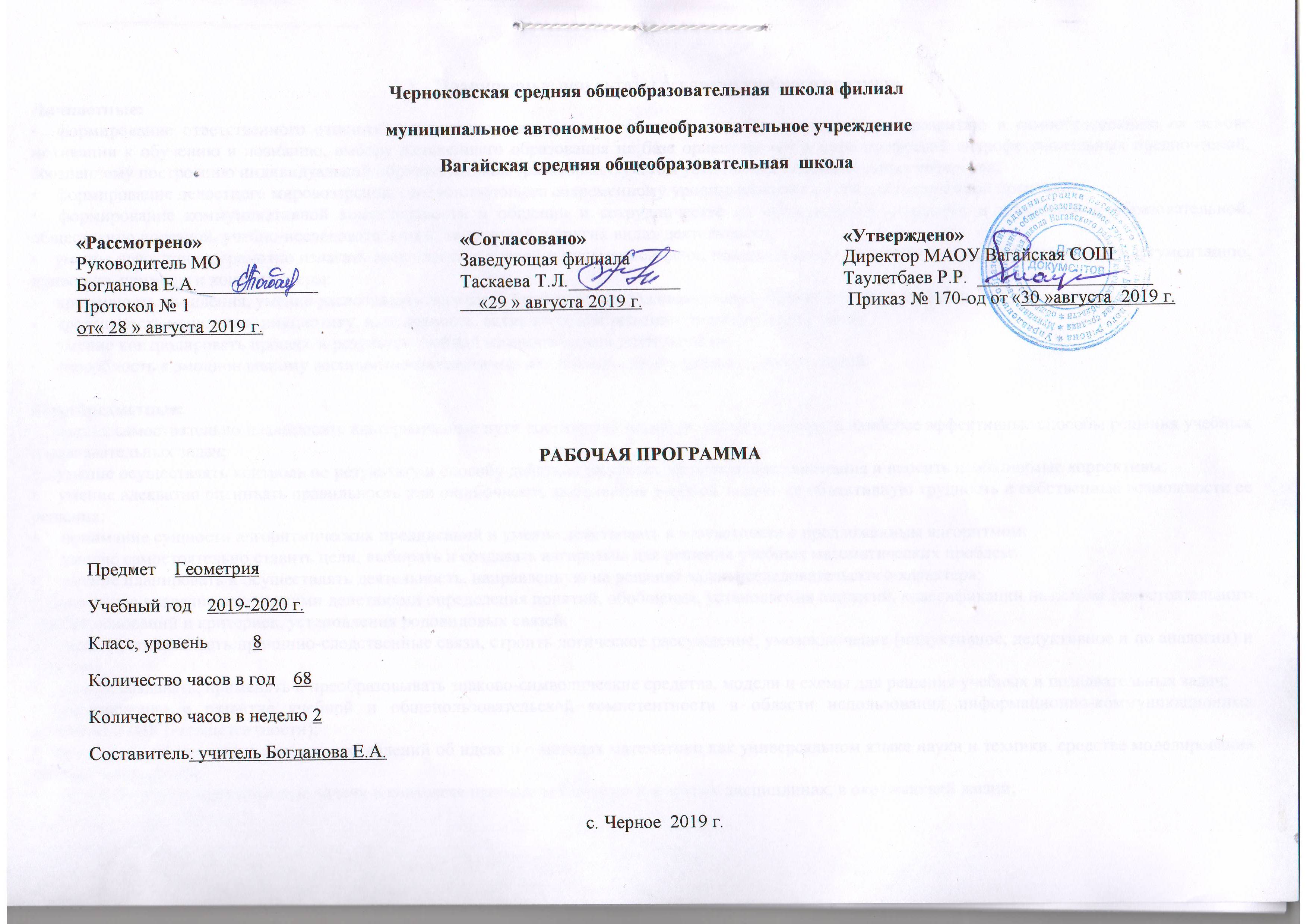 Личностные:•  формирование ответственного отношения к учению, готовности и способности обучающихся к саморазвитию и самообразованию на основе мотивации к обучению и познанию, выбору дальнейшего образования на базе ориентировки в мире профессий и профессиональных предпочтений, осознанному построению индивидуальной образовательной траектории с учетом устойчивых познавательных интересов;•    формирование целостного мировоззрения, соответствующего современному уровню развития науки и общественной практики;•  формирование коммуникативной компетентности и общении и сотрудничестве со сверстниками, старшими и младшими в образовательной, общественно полезной, учебно-исследовательской, творческой и других видах деятельности;•   умение ясно, точно, грамотно излагать свои мысли в устной и письменной речи, понимать смысл поставленной задачи, выстраивать аргументацию, приводить примеры и контрпримеры;•    критичность мышления, умение распознавать логически некорректные высказывания, отличать гипотезу от факта;•    креативность мышления, инициативу, находчивость, активность при решении геометрических задач;•    умение контролировать процесс и результат учебной математической деятельности;•    способность к эмоциональному восприятию математических объектов, задач, решений, рассуждений;Метапредметные:•   умение самостоятельно планировать альтернативные пути достижения целей, осознанно выбирать наиболее эффективные способы решения учебных и познавательных задач;•    умение осуществлять контроль по результату и способу действия на уровне произвольного внимания и вносить необходимые коррективы;•    умение адекватно оценивать правильность или ошибочность выполнения учебной задачи, ее объективную трудность и собственные возможности ее решения;•     понимание сущности алгоритмических предписаний и умение действовать в соответствии с предложенным алгоритмом;•     умение самостоятельно ставить цели, выбирать и создавать алгоритмы для решения учебных математических проблем;•     умение планировать и осуществлять деятельность, направленную на решение задач исследовательского характера;•  осознанное владение логическими действиями определения понятий, обобщения, установления аналогий, классификации на основе самостоятельного выбора оснований и критериев, установления родовидовых связей;•   умение устанавливать причинно-следственные связи, строить логическое рассуждение, умозаключение (индуктивное, дедуктивное и по аналогии) и выводы;•    умение создавать, применять и преобразовывать знаково-символические средства, модели и схемы для решения учебных и познавательных задач;• формирование и развитие учебной и общепользовательской компетентности в области использования информационно-коммуникационных технологий (ИКТ-компетентности);•   формирование первоначальных представлений об идеях и о методах математики как универсальном языке науки и техники, средстве моделирования явлений и процессов;•    умение видеть математическую задачу в контексте проблемной ситуации в других дисциплинах, в окружающей жизни;•   умение находить в различных источниках информацию, необходимую для решения математических проблем, и представлять ее в понятной форме; принимать решение в условиях неполной и избыточной, точной и вероятностной информации;•  умение понимать и использовать математические средства наглядности (рисунки, чертежи, схемы и др.) для иллюстрации, интерпретации, аргументации;•     умение выдвигать гипотезы при решении учебных задач и понимать необходимость их проверки;•     умение применять индуктивные и дедуктивные способы рассуждений, видеть различные стратегии решения задач;•    умение организовывать учебное сотрудничество и совместную деятельность с учителем и сверстниками: определять цели, распределять функции и роли участников, общие способы работы;•     умение работать в группе: находить общее решение и разрешать конфликты на основе согласования позиций и учета интересов, слушать партнера;•     формулировать, аргументировать и отстаивать свое мнение;Предметные:•  пользоваться геометрическим языком для описания предметов окружающего мира;•  распознавать геометрические фигуры, различать их взаимное расположение;•  изображать геометрические фигуры; выполнять чертежи по условию задачи; осуществлять преобразования фигур;•  распознавать на чертежах, моделях и в окружающей обстановке основные пространственные тела, изображать их;•  вычислять значения геометрических величин (длин, углов, площадей, объемов); находить стороны, углы и вычислять площади треугольников, длины ломаных, дуг окружности, площадей основных геометрических фигур и фигур, составленных из них;•  решать геометрические задачи, опираясь на изученные свойства фигур и отношений между ними, применяя дополнительные построения, алгебраический аппарат, правила симметрии;•  проводить доказательные рассуждения при решении задач, используя известные теоремы, обнаруживая возможности для их использования;•   решать простейшие планиметрические задачи в пространстве.Содержание учебного предметаПовторение курса геометрии за 7 класс (3 часа)Повторение признаков равенства треугольников, признаков параллельности прямых. Решение задач. Входная контрольная работа.Четырехугольники (12 часов)Многоугольник, выпуклый многоугольник, четырехугольник. Сумма углов выпуклого многоугольника. Вписанные и описанные многоугольники. Правильные многоугольники. Параллелограмм, его свойства и признаки. Прямоугольник, квадрат, ромб, их свойства и признаки. Трапеция, средняя линия трапеции; равнобедренная трапеция. Осевая и центральна симметрия.Решение задач по теме «Четырехугольники», подготовка к контрольной работе. Контрольная работа № 1 «Четырехугольники»Площадь (12 часов)Понятие площади многоугольника. Площади прямоугольника, параллелограмма, треугольника, трапеции. Теорема Пифагора.Решение задач на вычисление площадей фигур, подготовка к контрольной работе. Контрольная работа № 2 «Площадь»Подобные треугольники (18 часов)Подобные треугольники. Признаки подобия треугольников. Решение задач по теме «Признаки подобия треугольников». Контрольная работа № 3 «Подобные треугольники». Применение подобия к доказательству теорем и решению задач. Синус, косинус и тангенс острого угла прямоугольного треугольника.Значения синуса, косинуса и тангенса для углов 300, 450, 600. Соотношения между сторонами и углами прямоугольного треугольника. Решение задач.Контрольная работа №4 «Соотношения между сторонами и углами прямоугольного треугольника»Окружность (15 часов)Взаимное расположение прямой и окружности. Касательная к окружности, ее свойство и признак. Решение задач по теме «Касательная к окружности». Центральный, вписанный углы; величина вписанного угла; двух окружностей; равенство касательных, проведенных из одной точки. Решение задач по теме «Центральные и вписанные углы». Метрические соотношения в окружности: свойства секущих, касательных, хорд. Окружность, вписанная в треугольник, и окружность, описанная около треугольника. Решение задач по теме «Окружность», подготовка к контрольной работе. Вписанные и описанные четырехугольники. Вписанные и описанные окружности правильного многоугольника.Контрольная работа № 5 «Окружность».Повторение и систематизация учебного материала (8 часов)Решение задач по теме «Четырехугольники». Решение задач по теме: «Площадь». Решение задач по теме: «Подобные треугольники». Решение задач по теме: «Окружность». Итоговая контрольная работа № 6Тематическое планирование с указанием количества часов, отводимых на освоение каждой темы.Приложение 1.Календарно – тематическое планированиеПринятые сокращенияСП – самопроверкаВП – взаимопроверкаСР – самостоятельная работаФО – фронтальный опросУО – устный опросИО – индивидуальный опрос№ п/пНаименование темКоличество часов 1Повторение, решение задач.22Входная контрольная работа.13Многоугольники 14Параллелограмм 25Трапеция 26Прямоугольник 27Ромб. Квадрат. 28Осевая и центральная симметрия.19Решение задач по теме «Четырехугольники», подготовка к контрольной работе110Контрольная работа № 1 «Четырехугольники»111Площадь многоугольника.212Площадь параллелограмма. 113Площадь треугольника. 114Площадь трапеции. 115Теорема Пифагора216Решение задач на вычисление площадей фигур, подготовка к контрольной работе.417Контрольная работа № 2 «Площадь»118Определение подобных треугольников. 119Отношение площадей подобных треугольников.120Первый признак подобия треугольников.121Решение задач по теме «Первый признак подобия треугольников»122Второй и третий признаки подобия треугольников223Решение задач по теме «Признаки подобия треугольников»124Контрольная работа № 3 «Подобные треугольники»125Средняя линия треугольника126Средняя линия треугольника127Свойство медиан треугольника128Пропорциональные отрезкив прямоугольном треугольнике229Задачи на построение методом подобия.130Синус, косинус и тангенс острого угла прямоугольного треугольника131Значения синуса, косинуса и тангенса для углов 300, 450, 600132Соотношения между сторонами и углами прямоугольного треугольника. Решение задач.133Контрольная работа №4 «Соотношения между сторонами и углами прямоугольного треугольника»134Взаимное расположение прямой и окружности.135Касательная к окружности.136Решение задач по теме «Касательная к окружности»137Градусная мера дуги окружности.138Теорема о вписанном угле.139Теорема об отрезках пересекающихся хорд140Решение задач по теме «Центральные и вписанные углы»141Четыре замечательные точки треугольника. Свойство биссектрисы угла142Свойство серединного перпендикуляра к отрезку143Теорема о точке пересечения высот треугольника.144Решение задач по теме «Четыре замечательные точки треугольника»145Вписанная окружность146Описанная окружность 147Решение задач по теме «Окружность», подготовка к контрольной работе.148Контрольная работа № 5 «Окружность»149Решение задач по теме «Четырехугольники»250Решение задач по теме: «Площадь»251Решение задач по теме: «Подобные треугольники»252Решение задач по теме: «Окружность»153Итоговая контрольная работа № 61итогоитого68№ урокаДата Дата Раздел Тема урока Содержание урока, ЗУН, УУДФорма контроля № урокаПлан Факт Раздел Тема урока Содержание урока, ЗУН, УУДФорма контроля Повторение курса геометрии за 7 класс (3 часа)Повторение курса геометрии за 7 класс (3 часа)Повторение курса геометрии за 7 класс (3 часа)Повторение курса геометрии за 7 класс (3 часа)Повторение курса геометрии за 7 класс (3 часа)Повторение курса геометрии за 7 класс (3 часа)103.09Повторение, решение задач.Систематизация имеющихся представлений об изученных планиметрических фигурах, их признаках, свойствах и способах решения планиметрических задач.СР, СП, ВП205.09Повторение, решение задач.Систематизация имеющихся представлений об изученных планиметрических фигурах, их признаках, свойствах и способах решения планиметрических задач.СР, СП, ВП310.09Входная контрольная работа.Систематизация имеющихся представлений об изученных планиметрических фигурах, их признаках, свойствах и способах решения планиметрических задач.СРЧетырехугольники (12 часов)Четырехугольники (12 часов)Четырехугольники (12 часов)Четырехугольники (12 часов)Четырехугольники (12 часов)Четырехугольники (12 часов)412.09МногоугольникиРаспознавать иприводить примеры многоугольников,формулировать их определения.Формулировать идоказыватьтеорему о сумме углов выпуклого многоугольника.Формулировать определения параллелограмма, прямоугольника, квадрата, ромба, трапеции, равнобедренной и прямоугольной трапеции; распознавать иизображать их на чертежах и рисунках.Формулироватьи доказывать теоремы о свойствах и признаках четырехугольников.Решать задачи на построение, доказательство и вычисления.Моделировать условие задачи с помощью чертежа или рисунка,проводить дополнительные построения в ходе решения.Выделятьна чертеже конфигурации, необходимые для проведения обоснований логических шагов решения.Интерпретировать полученный результат исопоставлять его с условием задачи.Оценивать правильность выполнения действий на уровне адекватной ретроспективной оценки.Строить речевое высказывание в устной и письменной форме.ФО, УО, ИО517.09ПараллелограммРаспознавать иприводить примеры многоугольников,формулировать их определения.Формулировать идоказыватьтеорему о сумме углов выпуклого многоугольника.Формулировать определения параллелограмма, прямоугольника, квадрата, ромба, трапеции, равнобедренной и прямоугольной трапеции; распознавать иизображать их на чертежах и рисунках.Формулироватьи доказывать теоремы о свойствах и признаках четырехугольников.Решать задачи на построение, доказательство и вычисления.Моделировать условие задачи с помощью чертежа или рисунка,проводить дополнительные построения в ходе решения.Выделятьна чертеже конфигурации, необходимые для проведения обоснований логических шагов решения.Интерпретировать полученный результат исопоставлять его с условием задачи.Оценивать правильность выполнения действий на уровне адекватной ретроспективной оценки.Строить речевое высказывание в устной и письменной форме.ФО, УО, ИО619.09Параллелограмм Распознавать иприводить примеры многоугольников,формулировать их определения.Формулировать идоказыватьтеорему о сумме углов выпуклого многоугольника.Формулировать определения параллелограмма, прямоугольника, квадрата, ромба, трапеции, равнобедренной и прямоугольной трапеции; распознавать иизображать их на чертежах и рисунках.Формулироватьи доказывать теоремы о свойствах и признаках четырехугольников.Решать задачи на построение, доказательство и вычисления.Моделировать условие задачи с помощью чертежа или рисунка,проводить дополнительные построения в ходе решения.Выделятьна чертеже конфигурации, необходимые для проведения обоснований логических шагов решения.Интерпретировать полученный результат исопоставлять его с условием задачи.Оценивать правильность выполнения действий на уровне адекватной ретроспективной оценки.Строить речевое высказывание в устной и письменной форме.ФО, УО, ИО724.09Трапеция Распознавать иприводить примеры многоугольников,формулировать их определения.Формулировать идоказыватьтеорему о сумме углов выпуклого многоугольника.Формулировать определения параллелограмма, прямоугольника, квадрата, ромба, трапеции, равнобедренной и прямоугольной трапеции; распознавать иизображать их на чертежах и рисунках.Формулироватьи доказывать теоремы о свойствах и признаках четырехугольников.Решать задачи на построение, доказательство и вычисления.Моделировать условие задачи с помощью чертежа или рисунка,проводить дополнительные построения в ходе решения.Выделятьна чертеже конфигурации, необходимые для проведения обоснований логических шагов решения.Интерпретировать полученный результат исопоставлять его с условием задачи.Оценивать правильность выполнения действий на уровне адекватной ретроспективной оценки.Строить речевое высказывание в устной и письменной форме.ФО, УО, ИО826.09ТрапецияРаспознавать иприводить примеры многоугольников,формулировать их определения.Формулировать идоказыватьтеорему о сумме углов выпуклого многоугольника.Формулировать определения параллелограмма, прямоугольника, квадрата, ромба, трапеции, равнобедренной и прямоугольной трапеции; распознавать иизображать их на чертежах и рисунках.Формулироватьи доказывать теоремы о свойствах и признаках четырехугольников.Решать задачи на построение, доказательство и вычисления.Моделировать условие задачи с помощью чертежа или рисунка,проводить дополнительные построения в ходе решения.Выделятьна чертеже конфигурации, необходимые для проведения обоснований логических шагов решения.Интерпретировать полученный результат исопоставлять его с условием задачи.Оценивать правильность выполнения действий на уровне адекватной ретроспективной оценки.Строить речевое высказывание в устной и письменной форме.ФО, УО, ИО901.10Прямоугольник Распознавать иприводить примеры многоугольников,формулировать их определения.Формулировать идоказыватьтеорему о сумме углов выпуклого многоугольника.Формулировать определения параллелограмма, прямоугольника, квадрата, ромба, трапеции, равнобедренной и прямоугольной трапеции; распознавать иизображать их на чертежах и рисунках.Формулироватьи доказывать теоремы о свойствах и признаках четырехугольников.Решать задачи на построение, доказательство и вычисления.Моделировать условие задачи с помощью чертежа или рисунка,проводить дополнительные построения в ходе решения.Выделятьна чертеже конфигурации, необходимые для проведения обоснований логических шагов решения.Интерпретировать полученный результат исопоставлять его с условием задачи.Оценивать правильность выполнения действий на уровне адекватной ретроспективной оценки.Строить речевое высказывание в устной и письменной форме.ФО, УО, ИО1003.10ПрямоугольникРаспознавать иприводить примеры многоугольников,формулировать их определения.Формулировать идоказыватьтеорему о сумме углов выпуклого многоугольника.Формулировать определения параллелограмма, прямоугольника, квадрата, ромба, трапеции, равнобедренной и прямоугольной трапеции; распознавать иизображать их на чертежах и рисунках.Формулироватьи доказывать теоремы о свойствах и признаках четырехугольников.Решать задачи на построение, доказательство и вычисления.Моделировать условие задачи с помощью чертежа или рисунка,проводить дополнительные построения в ходе решения.Выделятьна чертеже конфигурации, необходимые для проведения обоснований логических шагов решения.Интерпретировать полученный результат исопоставлять его с условием задачи.Оценивать правильность выполнения действий на уровне адекватной ретроспективной оценки.Строить речевое высказывание в устной и письменной форме.ФО, УО, ИО1108.10Ромб. Квадрат. Распознавать иприводить примеры многоугольников,формулировать их определения.Формулировать идоказыватьтеорему о сумме углов выпуклого многоугольника.Формулировать определения параллелограмма, прямоугольника, квадрата, ромба, трапеции, равнобедренной и прямоугольной трапеции; распознавать иизображать их на чертежах и рисунках.Формулироватьи доказывать теоремы о свойствах и признаках четырехугольников.Решать задачи на построение, доказательство и вычисления.Моделировать условие задачи с помощью чертежа или рисунка,проводить дополнительные построения в ходе решения.Выделятьна чертеже конфигурации, необходимые для проведения обоснований логических шагов решения.Интерпретировать полученный результат исопоставлять его с условием задачи.Оценивать правильность выполнения действий на уровне адекватной ретроспективной оценки.Строить речевое высказывание в устной и письменной форме.ФО, УО, ИО1210.10Ромб. Квадрат.Распознавать иприводить примеры многоугольников,формулировать их определения.Формулировать идоказыватьтеорему о сумме углов выпуклого многоугольника.Формулировать определения параллелограмма, прямоугольника, квадрата, ромба, трапеции, равнобедренной и прямоугольной трапеции; распознавать иизображать их на чертежах и рисунках.Формулироватьи доказывать теоремы о свойствах и признаках четырехугольников.Решать задачи на построение, доказательство и вычисления.Моделировать условие задачи с помощью чертежа или рисунка,проводить дополнительные построения в ходе решения.Выделятьна чертеже конфигурации, необходимые для проведения обоснований логических шагов решения.Интерпретировать полученный результат исопоставлять его с условием задачи.Оценивать правильность выполнения действий на уровне адекватной ретроспективной оценки.Строить речевое высказывание в устной и письменной форме.ФО, УО, ИО1315.10Осевая и центральная симметрия.Распознавать иприводить примеры многоугольников,формулировать их определения.Формулировать идоказыватьтеорему о сумме углов выпуклого многоугольника.Формулировать определения параллелограмма, прямоугольника, квадрата, ромба, трапеции, равнобедренной и прямоугольной трапеции; распознавать иизображать их на чертежах и рисунках.Формулироватьи доказывать теоремы о свойствах и признаках четырехугольников.Решать задачи на построение, доказательство и вычисления.Моделировать условие задачи с помощью чертежа или рисунка,проводить дополнительные построения в ходе решения.Выделятьна чертеже конфигурации, необходимые для проведения обоснований логических шагов решения.Интерпретировать полученный результат исопоставлять его с условием задачи.Оценивать правильность выполнения действий на уровне адекватной ретроспективной оценки.Строить речевое высказывание в устной и письменной форме.ФО, УО, ИО1417.10Решение задач по теме «Четырехугольники», подготовка к контрольной работеРаспознавать иприводить примеры многоугольников,формулировать их определения.Формулировать идоказыватьтеорему о сумме углов выпуклого многоугольника.Формулировать определения параллелограмма, прямоугольника, квадрата, ромба, трапеции, равнобедренной и прямоугольной трапеции; распознавать иизображать их на чертежах и рисунках.Формулироватьи доказывать теоремы о свойствах и признаках четырехугольников.Решать задачи на построение, доказательство и вычисления.Моделировать условие задачи с помощью чертежа или рисунка,проводить дополнительные построения в ходе решения.Выделятьна чертеже конфигурации, необходимые для проведения обоснований логических шагов решения.Интерпретировать полученный результат исопоставлять его с условием задачи.Оценивать правильность выполнения действий на уровне адекватной ретроспективной оценки.Строить речевое высказывание в устной и письменной форме.СР, СП, ВП1522.10Контрольная работа № 1 «Четырехугольники»Распознавать иприводить примеры многоугольников,формулировать их определения.Формулировать идоказыватьтеорему о сумме углов выпуклого многоугольника.Формулировать определения параллелограмма, прямоугольника, квадрата, ромба, трапеции, равнобедренной и прямоугольной трапеции; распознавать иизображать их на чертежах и рисунках.Формулироватьи доказывать теоремы о свойствах и признаках четырехугольников.Решать задачи на построение, доказательство и вычисления.Моделировать условие задачи с помощью чертежа или рисунка,проводить дополнительные построения в ходе решения.Выделятьна чертеже конфигурации, необходимые для проведения обоснований логических шагов решения.Интерпретировать полученный результат исопоставлять его с условием задачи.Оценивать правильность выполнения действий на уровне адекватной ретроспективной оценки.Строить речевое высказывание в устной и письменной форме.СРПлощадь (12 часов)Площадь (12 часов)Площадь (12 часов)Площадь (12 часов)Площадь (12 часов)Площадь (12 часов)1624.10Площадь многоугольника.Объяснять ииллюстрировать понятия равновеликих и равносоставленных фигур.Выводитьформулы площадей прямоугольника, параллелограмма, треугольника и трапеции, а также формулу, выражающую площадь треугольника через две стороны и угол между ними. Находить площадь многоугольника разбиением на треугольники и четырехугольники.Решать задачи на вычисление площадей треугольников, четырехугольников и многоугольников.Формулировать и доказывать теорему Пифагора и обратную ей; выводить формулу Герона для площади треугольника; решать задачи на вычисления и доказательство, связанные с теоремой Пифагора. Опираясь на условие задачи,находитьвозможности применения необходимых формул, преобразовывать формулы.Использоватьформулы для обоснования доказательных рассуждений в ходе решения. Интерпретировать полученный результат исопоставлятьего с условием задачи. Учитывать правило в планировании и контроле способа решения, различать способ и результат действия. Ориентироваться в разнообразии способов решения задач. Учитывать разные мнения и стремиться к координации различных позиций в сотрудничестве, контролировать действия партнераФО, УО, ИО1705.11Площадь многоугольника. Объяснять ииллюстрировать понятия равновеликих и равносоставленных фигур.Выводитьформулы площадей прямоугольника, параллелограмма, треугольника и трапеции, а также формулу, выражающую площадь треугольника через две стороны и угол между ними. Находить площадь многоугольника разбиением на треугольники и четырехугольники.Решать задачи на вычисление площадей треугольников, четырехугольников и многоугольников.Формулировать и доказывать теорему Пифагора и обратную ей; выводить формулу Герона для площади треугольника; решать задачи на вычисления и доказательство, связанные с теоремой Пифагора. Опираясь на условие задачи,находитьвозможности применения необходимых формул, преобразовывать формулы.Использоватьформулы для обоснования доказательных рассуждений в ходе решения. Интерпретировать полученный результат исопоставлятьего с условием задачи. Учитывать правило в планировании и контроле способа решения, различать способ и результат действия. Ориентироваться в разнообразии способов решения задач. Учитывать разные мнения и стремиться к координации различных позиций в сотрудничестве, контролировать действия партнераФО, УО, ИО1807.11Площадь параллелограмма. Объяснять ииллюстрировать понятия равновеликих и равносоставленных фигур.Выводитьформулы площадей прямоугольника, параллелограмма, треугольника и трапеции, а также формулу, выражающую площадь треугольника через две стороны и угол между ними. Находить площадь многоугольника разбиением на треугольники и четырехугольники.Решать задачи на вычисление площадей треугольников, четырехугольников и многоугольников.Формулировать и доказывать теорему Пифагора и обратную ей; выводить формулу Герона для площади треугольника; решать задачи на вычисления и доказательство, связанные с теоремой Пифагора. Опираясь на условие задачи,находитьвозможности применения необходимых формул, преобразовывать формулы.Использоватьформулы для обоснования доказательных рассуждений в ходе решения. Интерпретировать полученный результат исопоставлятьего с условием задачи. Учитывать правило в планировании и контроле способа решения, различать способ и результат действия. Ориентироваться в разнообразии способов решения задач. Учитывать разные мнения и стремиться к координации различных позиций в сотрудничестве, контролировать действия партнераФО, УО, ИО1912.11Площадь треугольника. Объяснять ииллюстрировать понятия равновеликих и равносоставленных фигур.Выводитьформулы площадей прямоугольника, параллелограмма, треугольника и трапеции, а также формулу, выражающую площадь треугольника через две стороны и угол между ними. Находить площадь многоугольника разбиением на треугольники и четырехугольники.Решать задачи на вычисление площадей треугольников, четырехугольников и многоугольников.Формулировать и доказывать теорему Пифагора и обратную ей; выводить формулу Герона для площади треугольника; решать задачи на вычисления и доказательство, связанные с теоремой Пифагора. Опираясь на условие задачи,находитьвозможности применения необходимых формул, преобразовывать формулы.Использоватьформулы для обоснования доказательных рассуждений в ходе решения. Интерпретировать полученный результат исопоставлятьего с условием задачи. Учитывать правило в планировании и контроле способа решения, различать способ и результат действия. Ориентироваться в разнообразии способов решения задач. Учитывать разные мнения и стремиться к координации различных позиций в сотрудничестве, контролировать действия партнераФО, УО, ИО2014.11Площадь трапеции. Объяснять ииллюстрировать понятия равновеликих и равносоставленных фигур.Выводитьформулы площадей прямоугольника, параллелограмма, треугольника и трапеции, а также формулу, выражающую площадь треугольника через две стороны и угол между ними. Находить площадь многоугольника разбиением на треугольники и четырехугольники.Решать задачи на вычисление площадей треугольников, четырехугольников и многоугольников.Формулировать и доказывать теорему Пифагора и обратную ей; выводить формулу Герона для площади треугольника; решать задачи на вычисления и доказательство, связанные с теоремой Пифагора. Опираясь на условие задачи,находитьвозможности применения необходимых формул, преобразовывать формулы.Использоватьформулы для обоснования доказательных рассуждений в ходе решения. Интерпретировать полученный результат исопоставлятьего с условием задачи. Учитывать правило в планировании и контроле способа решения, различать способ и результат действия. Ориентироваться в разнообразии способов решения задач. Учитывать разные мнения и стремиться к координации различных позиций в сотрудничестве, контролировать действия партнераФО, УО, ИО2119.11Теорема ПифагораОбъяснять ииллюстрировать понятия равновеликих и равносоставленных фигур.Выводитьформулы площадей прямоугольника, параллелограмма, треугольника и трапеции, а также формулу, выражающую площадь треугольника через две стороны и угол между ними. Находить площадь многоугольника разбиением на треугольники и четырехугольники.Решать задачи на вычисление площадей треугольников, четырехугольников и многоугольников.Формулировать и доказывать теорему Пифагора и обратную ей; выводить формулу Герона для площади треугольника; решать задачи на вычисления и доказательство, связанные с теоремой Пифагора. Опираясь на условие задачи,находитьвозможности применения необходимых формул, преобразовывать формулы.Использоватьформулы для обоснования доказательных рассуждений в ходе решения. Интерпретировать полученный результат исопоставлятьего с условием задачи. Учитывать правило в планировании и контроле способа решения, различать способ и результат действия. Ориентироваться в разнообразии способов решения задач. Учитывать разные мнения и стремиться к координации различных позиций в сотрудничестве, контролировать действия партнераФО, УО, ИО2221.11Теорема ПифагораОбъяснять ииллюстрировать понятия равновеликих и равносоставленных фигур.Выводитьформулы площадей прямоугольника, параллелограмма, треугольника и трапеции, а также формулу, выражающую площадь треугольника через две стороны и угол между ними. Находить площадь многоугольника разбиением на треугольники и четырехугольники.Решать задачи на вычисление площадей треугольников, четырехугольников и многоугольников.Формулировать и доказывать теорему Пифагора и обратную ей; выводить формулу Герона для площади треугольника; решать задачи на вычисления и доказательство, связанные с теоремой Пифагора. Опираясь на условие задачи,находитьвозможности применения необходимых формул, преобразовывать формулы.Использоватьформулы для обоснования доказательных рассуждений в ходе решения. Интерпретировать полученный результат исопоставлятьего с условием задачи. Учитывать правило в планировании и контроле способа решения, различать способ и результат действия. Ориентироваться в разнообразии способов решения задач. Учитывать разные мнения и стремиться к координации различных позиций в сотрудничестве, контролировать действия партнераФО, УО, ИО2326.11Решение задач на вычисление площадей фигурОбъяснять ииллюстрировать понятия равновеликих и равносоставленных фигур.Выводитьформулы площадей прямоугольника, параллелограмма, треугольника и трапеции, а также формулу, выражающую площадь треугольника через две стороны и угол между ними. Находить площадь многоугольника разбиением на треугольники и четырехугольники.Решать задачи на вычисление площадей треугольников, четырехугольников и многоугольников.Формулировать и доказывать теорему Пифагора и обратную ей; выводить формулу Герона для площади треугольника; решать задачи на вычисления и доказательство, связанные с теоремой Пифагора. Опираясь на условие задачи,находитьвозможности применения необходимых формул, преобразовывать формулы.Использоватьформулы для обоснования доказательных рассуждений в ходе решения. Интерпретировать полученный результат исопоставлятьего с условием задачи. Учитывать правило в планировании и контроле способа решения, различать способ и результат действия. Ориентироваться в разнообразии способов решения задач. Учитывать разные мнения и стремиться к координации различных позиций в сотрудничестве, контролировать действия партнераСР, СП, ВП2428.11Решение задач на вычисление площадей фигурОбъяснять ииллюстрировать понятия равновеликих и равносоставленных фигур.Выводитьформулы площадей прямоугольника, параллелограмма, треугольника и трапеции, а также формулу, выражающую площадь треугольника через две стороны и угол между ними. Находить площадь многоугольника разбиением на треугольники и четырехугольники.Решать задачи на вычисление площадей треугольников, четырехугольников и многоугольников.Формулировать и доказывать теорему Пифагора и обратную ей; выводить формулу Герона для площади треугольника; решать задачи на вычисления и доказательство, связанные с теоремой Пифагора. Опираясь на условие задачи,находитьвозможности применения необходимых формул, преобразовывать формулы.Использоватьформулы для обоснования доказательных рассуждений в ходе решения. Интерпретировать полученный результат исопоставлятьего с условием задачи. Учитывать правило в планировании и контроле способа решения, различать способ и результат действия. Ориентироваться в разнообразии способов решения задач. Учитывать разные мнения и стремиться к координации различных позиций в сотрудничестве, контролировать действия партнераСР, СП, ВП2503.12Решение задач на вычисление площадей фигурОбъяснять ииллюстрировать понятия равновеликих и равносоставленных фигур.Выводитьформулы площадей прямоугольника, параллелограмма, треугольника и трапеции, а также формулу, выражающую площадь треугольника через две стороны и угол между ними. Находить площадь многоугольника разбиением на треугольники и четырехугольники.Решать задачи на вычисление площадей треугольников, четырехугольников и многоугольников.Формулировать и доказывать теорему Пифагора и обратную ей; выводить формулу Герона для площади треугольника; решать задачи на вычисления и доказательство, связанные с теоремой Пифагора. Опираясь на условие задачи,находитьвозможности применения необходимых формул, преобразовывать формулы.Использоватьформулы для обоснования доказательных рассуждений в ходе решения. Интерпретировать полученный результат исопоставлятьего с условием задачи. Учитывать правило в планировании и контроле способа решения, различать способ и результат действия. Ориентироваться в разнообразии способов решения задач. Учитывать разные мнения и стремиться к координации различных позиций в сотрудничестве, контролировать действия партнераСР, СП, ВП2605.12Решение задач на вычисление площадей фигур, подготовка к контрольной работе.Объяснять ииллюстрировать понятия равновеликих и равносоставленных фигур.Выводитьформулы площадей прямоугольника, параллелограмма, треугольника и трапеции, а также формулу, выражающую площадь треугольника через две стороны и угол между ними. Находить площадь многоугольника разбиением на треугольники и четырехугольники.Решать задачи на вычисление площадей треугольников, четырехугольников и многоугольников.Формулировать и доказывать теорему Пифагора и обратную ей; выводить формулу Герона для площади треугольника; решать задачи на вычисления и доказательство, связанные с теоремой Пифагора. Опираясь на условие задачи,находитьвозможности применения необходимых формул, преобразовывать формулы.Использоватьформулы для обоснования доказательных рассуждений в ходе решения. Интерпретировать полученный результат исопоставлятьего с условием задачи. Учитывать правило в планировании и контроле способа решения, различать способ и результат действия. Ориентироваться в разнообразии способов решения задач. Учитывать разные мнения и стремиться к координации различных позиций в сотрудничестве, контролировать действия партнераСР, СП, ВП2710.12Контрольная работа № 2 «Площадь»Объяснять ииллюстрировать понятия равновеликих и равносоставленных фигур.Выводитьформулы площадей прямоугольника, параллелограмма, треугольника и трапеции, а также формулу, выражающую площадь треугольника через две стороны и угол между ними. Находить площадь многоугольника разбиением на треугольники и четырехугольники.Решать задачи на вычисление площадей треугольников, четырехугольников и многоугольников.Формулировать и доказывать теорему Пифагора и обратную ей; выводить формулу Герона для площади треугольника; решать задачи на вычисления и доказательство, связанные с теоремой Пифагора. Опираясь на условие задачи,находитьвозможности применения необходимых формул, преобразовывать формулы.Использоватьформулы для обоснования доказательных рассуждений в ходе решения. Интерпретировать полученный результат исопоставлятьего с условием задачи. Учитывать правило в планировании и контроле способа решения, различать способ и результат действия. Ориентироваться в разнообразии способов решения задач. Учитывать разные мнения и стремиться к координации различных позиций в сотрудничестве, контролировать действия партнераСРПодобные треугольники (18 часов)Подобные треугольники (18 часов)Подобные треугольники (18 часов)Подобные треугольники (18 часов)Подобные треугольники (18 часов)Подобные треугольники (18 часов)2812.12Определение подобных треугольников. Объяснять ииллюстрироватьпонятия подобия фигур.Формулировать определение подобных треугольников.Формулировать идоказывать теоремы о признаках подобия треугольников, теорему Фалеса.Формулировать определения средней линии трапеции.Формулировать определения ииллюстрировать понятия синуса, косинуса, тангенса и котангенса острого угла прямоугольного треугольника.Выводить формулы, выражающие функции угла прямоугольного треугольника через его стороны.Различать способ и результат действия.Владеть общим приемом решения задачи.Договариваться и приходить к общему решению в совместной деятельности, в том числе в ситуации столкновения интересов.ФО, УО, ИО2917.12Отношение площадей подобных треугольников.Объяснять ииллюстрироватьпонятия подобия фигур.Формулировать определение подобных треугольников.Формулировать идоказывать теоремы о признаках подобия треугольников, теорему Фалеса.Формулировать определения средней линии трапеции.Формулировать определения ииллюстрировать понятия синуса, косинуса, тангенса и котангенса острого угла прямоугольного треугольника.Выводить формулы, выражающие функции угла прямоугольного треугольника через его стороны.Различать способ и результат действия.Владеть общим приемом решения задачи.Договариваться и приходить к общему решению в совместной деятельности, в том числе в ситуации столкновения интересов.ФО, УО, ИО3019.12Первый признак подобия треугольников.Объяснять ииллюстрироватьпонятия подобия фигур.Формулировать определение подобных треугольников.Формулировать идоказывать теоремы о признаках подобия треугольников, теорему Фалеса.Формулировать определения средней линии трапеции.Формулировать определения ииллюстрировать понятия синуса, косинуса, тангенса и котангенса острого угла прямоугольного треугольника.Выводить формулы, выражающие функции угла прямоугольного треугольника через его стороны.Различать способ и результат действия.Владеть общим приемом решения задачи.Договариваться и приходить к общему решению в совместной деятельности, в том числе в ситуации столкновения интересов.ФО, УО, ИО3124.12Решение задач по теме «Первый признак подобия треугольников»Объяснять ииллюстрироватьпонятия подобия фигур.Формулировать определение подобных треугольников.Формулировать идоказывать теоремы о признаках подобия треугольников, теорему Фалеса.Формулировать определения средней линии трапеции.Формулировать определения ииллюстрировать понятия синуса, косинуса, тангенса и котангенса острого угла прямоугольного треугольника.Выводить формулы, выражающие функции угла прямоугольного треугольника через его стороны.Различать способ и результат действия.Владеть общим приемом решения задачи.Договариваться и приходить к общему решению в совместной деятельности, в том числе в ситуации столкновения интересов.СР, СП, ВП3226.12Второй и третий признаки подобия треугольниковОбъяснять ииллюстрироватьпонятия подобия фигур.Формулировать определение подобных треугольников.Формулировать идоказывать теоремы о признаках подобия треугольников, теорему Фалеса.Формулировать определения средней линии трапеции.Формулировать определения ииллюстрировать понятия синуса, косинуса, тангенса и котангенса острого угла прямоугольного треугольника.Выводить формулы, выражающие функции угла прямоугольного треугольника через его стороны.Различать способ и результат действия.Владеть общим приемом решения задачи.Договариваться и приходить к общему решению в совместной деятельности, в том числе в ситуации столкновения интересов.3314.01Второй и третий признаки подобия треугольниковОбъяснять ииллюстрироватьпонятия подобия фигур.Формулировать определение подобных треугольников.Формулировать идоказывать теоремы о признаках подобия треугольников, теорему Фалеса.Формулировать определения средней линии трапеции.Формулировать определения ииллюстрировать понятия синуса, косинуса, тангенса и котангенса острого угла прямоугольного треугольника.Выводить формулы, выражающие функции угла прямоугольного треугольника через его стороны.Различать способ и результат действия.Владеть общим приемом решения задачи.Договариваться и приходить к общему решению в совместной деятельности, в том числе в ситуации столкновения интересов.3416.01Решение задач по теме «Признаки подобия треугольников»Объяснять ииллюстрироватьпонятия подобия фигур.Формулировать определение подобных треугольников.Формулировать идоказывать теоремы о признаках подобия треугольников, теорему Фалеса.Формулировать определения средней линии трапеции.Формулировать определения ииллюстрировать понятия синуса, косинуса, тангенса и котангенса острого угла прямоугольного треугольника.Выводить формулы, выражающие функции угла прямоугольного треугольника через его стороны.Различать способ и результат действия.Владеть общим приемом решения задачи.Договариваться и приходить к общему решению в совместной деятельности, в том числе в ситуации столкновения интересов.СР, СП, ВП3521.01Контрольная работа № 3 «Подобные треугольники»Объяснять ииллюстрироватьпонятия подобия фигур.Формулировать определение подобных треугольников.Формулировать идоказывать теоремы о признаках подобия треугольников, теорему Фалеса.Формулировать определения средней линии трапеции.Формулировать определения ииллюстрировать понятия синуса, косинуса, тангенса и котангенса острого угла прямоугольного треугольника.Выводить формулы, выражающие функции угла прямоугольного треугольника через его стороны.Различать способ и результат действия.Владеть общим приемом решения задачи.Договариваться и приходить к общему решению в совместной деятельности, в том числе в ситуации столкновения интересов.СР3623.01Средняя линия треугольникаОбъяснять ииллюстрироватьпонятия подобия фигур.Формулировать определение подобных треугольников.Формулировать идоказывать теоремы о признаках подобия треугольников, теорему Фалеса.Формулировать определения средней линии трапеции.Формулировать определения ииллюстрировать понятия синуса, косинуса, тангенса и котангенса острого угла прямоугольного треугольника.Выводить формулы, выражающие функции угла прямоугольного треугольника через его стороны.Различать способ и результат действия.Владеть общим приемом решения задачи.Договариваться и приходить к общему решению в совместной деятельности, в том числе в ситуации столкновения интересов.ИО3728.01Средняя линия треугольникаОбъяснять ииллюстрироватьпонятия подобия фигур.Формулировать определение подобных треугольников.Формулировать идоказывать теоремы о признаках подобия треугольников, теорему Фалеса.Формулировать определения средней линии трапеции.Формулировать определения ииллюстрировать понятия синуса, косинуса, тангенса и котангенса острого угла прямоугольного треугольника.Выводить формулы, выражающие функции угла прямоугольного треугольника через его стороны.Различать способ и результат действия.Владеть общим приемом решения задачи.Договариваться и приходить к общему решению в совместной деятельности, в том числе в ситуации столкновения интересов.ИО3830.01Свойство медиан треугольникаОбъяснять ииллюстрироватьпонятия подобия фигур.Формулировать определение подобных треугольников.Формулировать идоказывать теоремы о признаках подобия треугольников, теорему Фалеса.Формулировать определения средней линии трапеции.Формулировать определения ииллюстрировать понятия синуса, косинуса, тангенса и котангенса острого угла прямоугольного треугольника.Выводить формулы, выражающие функции угла прямоугольного треугольника через его стороны.Различать способ и результат действия.Владеть общим приемом решения задачи.Договариваться и приходить к общему решению в совместной деятельности, в том числе в ситуации столкновения интересов.ИО3904.02Пропорциональные отрезкив прямоугольном треугольникеОбъяснять ииллюстрироватьпонятия подобия фигур.Формулировать определение подобных треугольников.Формулировать идоказывать теоремы о признаках подобия треугольников, теорему Фалеса.Формулировать определения средней линии трапеции.Формулировать определения ииллюстрировать понятия синуса, косинуса, тангенса и котангенса острого угла прямоугольного треугольника.Выводить формулы, выражающие функции угла прямоугольного треугольника через его стороны.Различать способ и результат действия.Владеть общим приемом решения задачи.Договариваться и приходить к общему решению в совместной деятельности, в том числе в ситуации столкновения интересов.ФО, УО, ИО4006.02Пропорциональные отрезкив прямоугольном треугольникеОбъяснять ииллюстрироватьпонятия подобия фигур.Формулировать определение подобных треугольников.Формулировать идоказывать теоремы о признаках подобия треугольников, теорему Фалеса.Формулировать определения средней линии трапеции.Формулировать определения ииллюстрировать понятия синуса, косинуса, тангенса и котангенса острого угла прямоугольного треугольника.Выводить формулы, выражающие функции угла прямоугольного треугольника через его стороны.Различать способ и результат действия.Владеть общим приемом решения задачи.Договариваться и приходить к общему решению в совместной деятельности, в том числе в ситуации столкновения интересов.ФО, УО, ИО4111.02Задачи на построение методом подобия.Объяснять ииллюстрироватьпонятия подобия фигур.Формулировать определение подобных треугольников.Формулировать идоказывать теоремы о признаках подобия треугольников, теорему Фалеса.Формулировать определения средней линии трапеции.Формулировать определения ииллюстрировать понятия синуса, косинуса, тангенса и котангенса острого угла прямоугольного треугольника.Выводить формулы, выражающие функции угла прямоугольного треугольника через его стороны.Различать способ и результат действия.Владеть общим приемом решения задачи.Договариваться и приходить к общему решению в совместной деятельности, в том числе в ситуации столкновения интересов.СР, СП, ВП4213.02Синус, косинус и тангенс острого угла прямоугольного треугольникаОбъяснять ииллюстрироватьпонятия подобия фигур.Формулировать определение подобных треугольников.Формулировать идоказывать теоремы о признаках подобия треугольников, теорему Фалеса.Формулировать определения средней линии трапеции.Формулировать определения ииллюстрировать понятия синуса, косинуса, тангенса и котангенса острого угла прямоугольного треугольника.Выводить формулы, выражающие функции угла прямоугольного треугольника через его стороны.Различать способ и результат действия.Владеть общим приемом решения задачи.Договариваться и приходить к общему решению в совместной деятельности, в том числе в ситуации столкновения интересов.ФО, УО, ИО4318.02Значения синуса, косинуса и тангенса для углов 300, 450, 600Объяснять ииллюстрироватьпонятия подобия фигур.Формулировать определение подобных треугольников.Формулировать идоказывать теоремы о признаках подобия треугольников, теорему Фалеса.Формулировать определения средней линии трапеции.Формулировать определения ииллюстрировать понятия синуса, косинуса, тангенса и котангенса острого угла прямоугольного треугольника.Выводить формулы, выражающие функции угла прямоугольного треугольника через его стороны.Различать способ и результат действия.Владеть общим приемом решения задачи.Договариваться и приходить к общему решению в совместной деятельности, в том числе в ситуации столкновения интересов.ФО, УО, ИО4420.02Соотношения между сторонами и углами прямоугольного треугольника. Решение задач.Объяснять ииллюстрироватьпонятия подобия фигур.Формулировать определение подобных треугольников.Формулировать идоказывать теоремы о признаках подобия треугольников, теорему Фалеса.Формулировать определения средней линии трапеции.Формулировать определения ииллюстрировать понятия синуса, косинуса, тангенса и котангенса острого угла прямоугольного треугольника.Выводить формулы, выражающие функции угла прямоугольного треугольника через его стороны.Различать способ и результат действия.Владеть общим приемом решения задачи.Договариваться и приходить к общему решению в совместной деятельности, в том числе в ситуации столкновения интересов.СР, СП, ВП4525.02Контрольная работа №4 «Соотношения между сторонами и углами прямоугольного треугольника»Объяснять ииллюстрироватьпонятия подобия фигур.Формулировать определение подобных треугольников.Формулировать идоказывать теоремы о признаках подобия треугольников, теорему Фалеса.Формулировать определения средней линии трапеции.Формулировать определения ииллюстрировать понятия синуса, косинуса, тангенса и котангенса острого угла прямоугольного треугольника.Выводить формулы, выражающие функции угла прямоугольного треугольника через его стороны.Различать способ и результат действия.Владеть общим приемом решения задачи.Договариваться и приходить к общему решению в совместной деятельности, в том числе в ситуации столкновения интересов.СРОкружность (15 часов)Окружность (15 часов)Окружность (15 часов)Окружность (15 часов)Окружность (15 часов)Окружность (15 часов)4627.02Взаимное расположение прямой и окружности.Формулироватьопределения понятий, связанных с окружностью, секущей и касательной к окружности, углов, связанных с окружностью.Формулировать идоказывать теоремы об углах, связанных с окружностью.Изображать, распознавать иописывать взаимное расположение прямой и окружности.Изображать иформулировать определения вписанных и описанных треугольников; окружности, вписанной в треугольник, и окружности, описанной около треугольника.Формулировать идоказывать теоремы о вписанной и описанной окружностях треугольника. Исследовать свойства конфигураций, связанных с окружностью, с помощью компьютерных программ.Решатьзадачи на построение, доказательство и вычисления.Моделировать условие задачи с помощью чертежа или рисунка,проводить дополнительные построения в ходе решения.Выделять на чертеже конфигурации, необходимые для проведения обоснований логических шагов решения.Интерпретироватьполученный результат исопоставлятьего с условием задачиУчитывать правило в планировании и контроле способа решения, различать способ и результат действия.Ориентироваться на разнообразие способов решения задач.Учитывать разные мнения и стремиться к координации различных позиций в сотрудничестве, контролировать действия партнера.УО, ИО4703.03Касательная к окружности.Формулироватьопределения понятий, связанных с окружностью, секущей и касательной к окружности, углов, связанных с окружностью.Формулировать идоказывать теоремы об углах, связанных с окружностью.Изображать, распознавать иописывать взаимное расположение прямой и окружности.Изображать иформулировать определения вписанных и описанных треугольников; окружности, вписанной в треугольник, и окружности, описанной около треугольника.Формулировать идоказывать теоремы о вписанной и описанной окружностях треугольника. Исследовать свойства конфигураций, связанных с окружностью, с помощью компьютерных программ.Решатьзадачи на построение, доказательство и вычисления.Моделировать условие задачи с помощью чертежа или рисунка,проводить дополнительные построения в ходе решения.Выделять на чертеже конфигурации, необходимые для проведения обоснований логических шагов решения.Интерпретироватьполученный результат исопоставлятьего с условием задачиУчитывать правило в планировании и контроле способа решения, различать способ и результат действия.Ориентироваться на разнообразие способов решения задач.Учитывать разные мнения и стремиться к координации различных позиций в сотрудничестве, контролировать действия партнера.ИО4805.03Решение задач по теме «Касательная к окружности»Формулироватьопределения понятий, связанных с окружностью, секущей и касательной к окружности, углов, связанных с окружностью.Формулировать идоказывать теоремы об углах, связанных с окружностью.Изображать, распознавать иописывать взаимное расположение прямой и окружности.Изображать иформулировать определения вписанных и описанных треугольников; окружности, вписанной в треугольник, и окружности, описанной около треугольника.Формулировать идоказывать теоремы о вписанной и описанной окружностях треугольника. Исследовать свойства конфигураций, связанных с окружностью, с помощью компьютерных программ.Решатьзадачи на построение, доказательство и вычисления.Моделировать условие задачи с помощью чертежа или рисунка,проводить дополнительные построения в ходе решения.Выделять на чертеже конфигурации, необходимые для проведения обоснований логических шагов решения.Интерпретироватьполученный результат исопоставлятьего с условием задачиУчитывать правило в планировании и контроле способа решения, различать способ и результат действия.Ориентироваться на разнообразие способов решения задач.Учитывать разные мнения и стремиться к координации различных позиций в сотрудничестве, контролировать действия партнера.СР, СП, ВП4910.03Градусная мера дуги окружности.Формулироватьопределения понятий, связанных с окружностью, секущей и касательной к окружности, углов, связанных с окружностью.Формулировать идоказывать теоремы об углах, связанных с окружностью.Изображать, распознавать иописывать взаимное расположение прямой и окружности.Изображать иформулировать определения вписанных и описанных треугольников; окружности, вписанной в треугольник, и окружности, описанной около треугольника.Формулировать идоказывать теоремы о вписанной и описанной окружностях треугольника. Исследовать свойства конфигураций, связанных с окружностью, с помощью компьютерных программ.Решатьзадачи на построение, доказательство и вычисления.Моделировать условие задачи с помощью чертежа или рисунка,проводить дополнительные построения в ходе решения.Выделять на чертеже конфигурации, необходимые для проведения обоснований логических шагов решения.Интерпретироватьполученный результат исопоставлятьего с условием задачиУчитывать правило в планировании и контроле способа решения, различать способ и результат действия.Ориентироваться на разнообразие способов решения задач.Учитывать разные мнения и стремиться к координации различных позиций в сотрудничестве, контролировать действия партнера.ФО, УО, ИО5012.03Теорема о вписанном угле.Формулироватьопределения понятий, связанных с окружностью, секущей и касательной к окружности, углов, связанных с окружностью.Формулировать идоказывать теоремы об углах, связанных с окружностью.Изображать, распознавать иописывать взаимное расположение прямой и окружности.Изображать иформулировать определения вписанных и описанных треугольников; окружности, вписанной в треугольник, и окружности, описанной около треугольника.Формулировать идоказывать теоремы о вписанной и описанной окружностях треугольника. Исследовать свойства конфигураций, связанных с окружностью, с помощью компьютерных программ.Решатьзадачи на построение, доказательство и вычисления.Моделировать условие задачи с помощью чертежа или рисунка,проводить дополнительные построения в ходе решения.Выделять на чертеже конфигурации, необходимые для проведения обоснований логических шагов решения.Интерпретироватьполученный результат исопоставлятьего с условием задачиУчитывать правило в планировании и контроле способа решения, различать способ и результат действия.Ориентироваться на разнообразие способов решения задач.Учитывать разные мнения и стремиться к координации различных позиций в сотрудничестве, контролировать действия партнера.ФО, УО, ИО5117.03Теорема об отрезках пересекающихся хордФормулироватьопределения понятий, связанных с окружностью, секущей и касательной к окружности, углов, связанных с окружностью.Формулировать идоказывать теоремы об углах, связанных с окружностью.Изображать, распознавать иописывать взаимное расположение прямой и окружности.Изображать иформулировать определения вписанных и описанных треугольников; окружности, вписанной в треугольник, и окружности, описанной около треугольника.Формулировать идоказывать теоремы о вписанной и описанной окружностях треугольника. Исследовать свойства конфигураций, связанных с окружностью, с помощью компьютерных программ.Решатьзадачи на построение, доказательство и вычисления.Моделировать условие задачи с помощью чертежа или рисунка,проводить дополнительные построения в ходе решения.Выделять на чертеже конфигурации, необходимые для проведения обоснований логических шагов решения.Интерпретироватьполученный результат исопоставлятьего с условием задачиУчитывать правило в планировании и контроле способа решения, различать способ и результат действия.Ориентироваться на разнообразие способов решения задач.Учитывать разные мнения и стремиться к координации различных позиций в сотрудничестве, контролировать действия партнера.ФО, УО, ИО5219.03Решение задач по теме «Центральные и вписанные углы»Формулироватьопределения понятий, связанных с окружностью, секущей и касательной к окружности, углов, связанных с окружностью.Формулировать идоказывать теоремы об углах, связанных с окружностью.Изображать, распознавать иописывать взаимное расположение прямой и окружности.Изображать иформулировать определения вписанных и описанных треугольников; окружности, вписанной в треугольник, и окружности, описанной около треугольника.Формулировать идоказывать теоремы о вписанной и описанной окружностях треугольника. Исследовать свойства конфигураций, связанных с окружностью, с помощью компьютерных программ.Решатьзадачи на построение, доказательство и вычисления.Моделировать условие задачи с помощью чертежа или рисунка,проводить дополнительные построения в ходе решения.Выделять на чертеже конфигурации, необходимые для проведения обоснований логических шагов решения.Интерпретироватьполученный результат исопоставлятьего с условием задачиУчитывать правило в планировании и контроле способа решения, различать способ и результат действия.Ориентироваться на разнообразие способов решения задач.Учитывать разные мнения и стремиться к координации различных позиций в сотрудничестве, контролировать действия партнера.СР, СП, ВП5331.03Четыре замечательные точки треугольника. Свойство биссектрисы углаФормулироватьопределения понятий, связанных с окружностью, секущей и касательной к окружности, углов, связанных с окружностью.Формулировать идоказывать теоремы об углах, связанных с окружностью.Изображать, распознавать иописывать взаимное расположение прямой и окружности.Изображать иформулировать определения вписанных и описанных треугольников; окружности, вписанной в треугольник, и окружности, описанной около треугольника.Формулировать идоказывать теоремы о вписанной и описанной окружностях треугольника. Исследовать свойства конфигураций, связанных с окружностью, с помощью компьютерных программ.Решатьзадачи на построение, доказательство и вычисления.Моделировать условие задачи с помощью чертежа или рисунка,проводить дополнительные построения в ходе решения.Выделять на чертеже конфигурации, необходимые для проведения обоснований логических шагов решения.Интерпретироватьполученный результат исопоставлятьего с условием задачиУчитывать правило в планировании и контроле способа решения, различать способ и результат действия.Ориентироваться на разнообразие способов решения задач.Учитывать разные мнения и стремиться к координации различных позиций в сотрудничестве, контролировать действия партнера.ФО, УО, ИО5402.04Свойство серединного перпендикуляра к отрезкуФормулироватьопределения понятий, связанных с окружностью, секущей и касательной к окружности, углов, связанных с окружностью.Формулировать идоказывать теоремы об углах, связанных с окружностью.Изображать, распознавать иописывать взаимное расположение прямой и окружности.Изображать иформулировать определения вписанных и описанных треугольников; окружности, вписанной в треугольник, и окружности, описанной около треугольника.Формулировать идоказывать теоремы о вписанной и описанной окружностях треугольника. Исследовать свойства конфигураций, связанных с окружностью, с помощью компьютерных программ.Решатьзадачи на построение, доказательство и вычисления.Моделировать условие задачи с помощью чертежа или рисунка,проводить дополнительные построения в ходе решения.Выделять на чертеже конфигурации, необходимые для проведения обоснований логических шагов решения.Интерпретироватьполученный результат исопоставлятьего с условием задачиУчитывать правило в планировании и контроле способа решения, различать способ и результат действия.Ориентироваться на разнообразие способов решения задач.Учитывать разные мнения и стремиться к координации различных позиций в сотрудничестве, контролировать действия партнера.ФО, УО, ИО5507.04Теорема о точке пересечения высот треугольника.Формулироватьопределения понятий, связанных с окружностью, секущей и касательной к окружности, углов, связанных с окружностью.Формулировать идоказывать теоремы об углах, связанных с окружностью.Изображать, распознавать иописывать взаимное расположение прямой и окружности.Изображать иформулировать определения вписанных и описанных треугольников; окружности, вписанной в треугольник, и окружности, описанной около треугольника.Формулировать идоказывать теоремы о вписанной и описанной окружностях треугольника. Исследовать свойства конфигураций, связанных с окружностью, с помощью компьютерных программ.Решатьзадачи на построение, доказательство и вычисления.Моделировать условие задачи с помощью чертежа или рисунка,проводить дополнительные построения в ходе решения.Выделять на чертеже конфигурации, необходимые для проведения обоснований логических шагов решения.Интерпретироватьполученный результат исопоставлятьего с условием задачиУчитывать правило в планировании и контроле способа решения, различать способ и результат действия.Ориентироваться на разнообразие способов решения задач.Учитывать разные мнения и стремиться к координации различных позиций в сотрудничестве, контролировать действия партнера.ФО, УО, ИО5609.04Решение задач по теме «Четыре замечательные точки треугольника»Формулироватьопределения понятий, связанных с окружностью, секущей и касательной к окружности, углов, связанных с окружностью.Формулировать идоказывать теоремы об углах, связанных с окружностью.Изображать, распознавать иописывать взаимное расположение прямой и окружности.Изображать иформулировать определения вписанных и описанных треугольников; окружности, вписанной в треугольник, и окружности, описанной около треугольника.Формулировать идоказывать теоремы о вписанной и описанной окружностях треугольника. Исследовать свойства конфигураций, связанных с окружностью, с помощью компьютерных программ.Решатьзадачи на построение, доказательство и вычисления.Моделировать условие задачи с помощью чертежа или рисунка,проводить дополнительные построения в ходе решения.Выделять на чертеже конфигурации, необходимые для проведения обоснований логических шагов решения.Интерпретироватьполученный результат исопоставлятьего с условием задачиУчитывать правило в планировании и контроле способа решения, различать способ и результат действия.Ориентироваться на разнообразие способов решения задач.Учитывать разные мнения и стремиться к координации различных позиций в сотрудничестве, контролировать действия партнера.СР, СП, ВП5714.04Вписанная окружностьФормулироватьопределения понятий, связанных с окружностью, секущей и касательной к окружности, углов, связанных с окружностью.Формулировать идоказывать теоремы об углах, связанных с окружностью.Изображать, распознавать иописывать взаимное расположение прямой и окружности.Изображать иформулировать определения вписанных и описанных треугольников; окружности, вписанной в треугольник, и окружности, описанной около треугольника.Формулировать идоказывать теоремы о вписанной и описанной окружностях треугольника. Исследовать свойства конфигураций, связанных с окружностью, с помощью компьютерных программ.Решатьзадачи на построение, доказательство и вычисления.Моделировать условие задачи с помощью чертежа или рисунка,проводить дополнительные построения в ходе решения.Выделять на чертеже конфигурации, необходимые для проведения обоснований логических шагов решения.Интерпретироватьполученный результат исопоставлятьего с условием задачиУчитывать правило в планировании и контроле способа решения, различать способ и результат действия.Ориентироваться на разнообразие способов решения задач.Учитывать разные мнения и стремиться к координации различных позиций в сотрудничестве, контролировать действия партнера.ФО, УО, ИО5816.04Описанная окружность Формулироватьопределения понятий, связанных с окружностью, секущей и касательной к окружности, углов, связанных с окружностью.Формулировать идоказывать теоремы об углах, связанных с окружностью.Изображать, распознавать иописывать взаимное расположение прямой и окружности.Изображать иформулировать определения вписанных и описанных треугольников; окружности, вписанной в треугольник, и окружности, описанной около треугольника.Формулировать идоказывать теоремы о вписанной и описанной окружностях треугольника. Исследовать свойства конфигураций, связанных с окружностью, с помощью компьютерных программ.Решатьзадачи на построение, доказательство и вычисления.Моделировать условие задачи с помощью чертежа или рисунка,проводить дополнительные построения в ходе решения.Выделять на чертеже конфигурации, необходимые для проведения обоснований логических шагов решения.Интерпретироватьполученный результат исопоставлятьего с условием задачиУчитывать правило в планировании и контроле способа решения, различать способ и результат действия.Ориентироваться на разнообразие способов решения задач.Учитывать разные мнения и стремиться к координации различных позиций в сотрудничестве, контролировать действия партнера.ФО, УО, ИО5921.04Решение задач по теме «Окружность», подготовка к контрольной работе.Формулироватьопределения понятий, связанных с окружностью, секущей и касательной к окружности, углов, связанных с окружностью.Формулировать идоказывать теоремы об углах, связанных с окружностью.Изображать, распознавать иописывать взаимное расположение прямой и окружности.Изображать иформулировать определения вписанных и описанных треугольников; окружности, вписанной в треугольник, и окружности, описанной около треугольника.Формулировать идоказывать теоремы о вписанной и описанной окружностях треугольника. Исследовать свойства конфигураций, связанных с окружностью, с помощью компьютерных программ.Решатьзадачи на построение, доказательство и вычисления.Моделировать условие задачи с помощью чертежа или рисунка,проводить дополнительные построения в ходе решения.Выделять на чертеже конфигурации, необходимые для проведения обоснований логических шагов решения.Интерпретироватьполученный результат исопоставлятьего с условием задачиУчитывать правило в планировании и контроле способа решения, различать способ и результат действия.Ориентироваться на разнообразие способов решения задач.Учитывать разные мнения и стремиться к координации различных позиций в сотрудничестве, контролировать действия партнера.СР, СП, ВП6023.04Контрольная работа № 5 «Окружность»Формулироватьопределения понятий, связанных с окружностью, секущей и касательной к окружности, углов, связанных с окружностью.Формулировать идоказывать теоремы об углах, связанных с окружностью.Изображать, распознавать иописывать взаимное расположение прямой и окружности.Изображать иформулировать определения вписанных и описанных треугольников; окружности, вписанной в треугольник, и окружности, описанной около треугольника.Формулировать идоказывать теоремы о вписанной и описанной окружностях треугольника. Исследовать свойства конфигураций, связанных с окружностью, с помощью компьютерных программ.Решатьзадачи на построение, доказательство и вычисления.Моделировать условие задачи с помощью чертежа или рисунка,проводить дополнительные построения в ходе решения.Выделять на чертеже конфигурации, необходимые для проведения обоснований логических шагов решения.Интерпретироватьполученный результат исопоставлятьего с условием задачиУчитывать правило в планировании и контроле способа решения, различать способ и результат действия.Ориентироваться на разнообразие способов решения задач.Учитывать разные мнения и стремиться к координации различных позиций в сотрудничестве, контролировать действия партнера.СРПовторение и систематизация учебного материала (8часов)Повторение и систематизация учебного материала (8часов)Повторение и систематизация учебного материала (8часов)Повторение и систематизация учебного материала (8часов)Повторение и систематизация учебного материала (8часов)Повторение и систематизация учебного материала (8часов)6128.04Решение задач по теме «Четырехугольники»Систематизация имеющихся представлений об изученных планиметрических фигурах, их признаках, свойствах и способах решения планиметрических задач.СР, СП, ВП6230.04Решение задач по теме «Четырехугольники»Систематизация имеющихся представлений об изученных планиметрических фигурах, их признаках, свойствах и способах решения планиметрических задач.СР, СП, ВП6305.05Решение задач по теме: «Площадь»Систематизация имеющихся представлений об изученных планиметрических фигурах, их признаках, свойствах и способах решения планиметрических задач.СР, СП, ВП6407.05Решение задач по теме: «Площадь»Систематизация имеющихся представлений об изученных планиметрических фигурах, их признаках, свойствах и способах решения планиметрических задач.СР, СП, ВП6512.05Решение задач по теме: «Подобные треугольники»Систематизация имеющихся представлений об изученных планиметрических фигурах, их признаках, свойствах и способах решения планиметрических задач.СР, СП, ВП6614.05Решение задач по теме: «Подобные треугольники»Систематизация имеющихся представлений об изученных планиметрических фигурах, их признаках, свойствах и способах решения планиметрических задач.СР, СП, ВП6719.05Решение задач по теме: «Окружность»Систематизация имеющихся представлений об изученных планиметрических фигурах, их признаках, свойствах и способах решения планиметрических задач.СР, СП, ВП6821.05Итоговая контрольная работа Систематизация имеющихся представлений об изученных планиметрических фигурах, их признаках, свойствах и способах решения планиметрических задач.СР